NASLOVNICA KNJIGE JE ODLOČILNAPravijo, da beremo z očmi. Večinoma. Prepoznavamo besede in beremo med vrsticami. Vse to nekje vmes je prav tista zmes, ki nas pritegne tudi na naslovnicah knjig do te mere, da knjigo vzamemo v roke. Švigamo med vrsticami in iščemo potrdilo o privlačnosti z naslovne strani, in če nas prepriča, razpremo knjižne platnice, da vidimo avtorjevo podobo na fotografiji in izvemo še preostale podrobnosti.Naslovnice predstavljajo prvo, zelo pomembno srečanje bralca s knjigo. Ponujajo prve namige o vsebini.Kaj misliš? Imamo v Sloveniji knjige z dobrimi ali slabimi naslovnicami? Kaj pa tebe najbolj pritegne – slika na naslovnici ali naslov?Tudi pri knjigah, podobno kot pri ostalih rečeh, gre za okus, saj jih v primeru, ko avtorja in vsebine ne poznamo, izbiramo prav po okusu. Kot pri začimbah, pri katerih nekateri radi jedo pekoče, drugi obožujejo okus po origanu, pri tretjih je potreba po tem, da jih čili oplazi po jeziku, tako velika, da se sladkajo celo s čilijevo čokolado. Podobno so nam ene bolj všeč kot druge. A v zvezi z videzom knjig lahko govorimo še o enem jeziku, in sicer likovnem, saj je prav z njegovo pomočjo vizualizirana vsebina, ki se skriva med platnicami.V vsakem besedilu je potrebno najti ključ, ki v tebi vzbudi zanimanje in privlačnost, zaradi katere knjigo ceniš. Izbira naslovnice je zelo osebna stvar. Kaj bo kupcem všeč, ne moremo vedeti. Lahko tvegamo.Zato je pred teboj zanimiva naloga.Zamisli si naslovnico svojega zvezka! Naš predlog vidiš spodaj, kakšen je tvoj?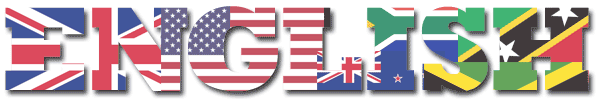 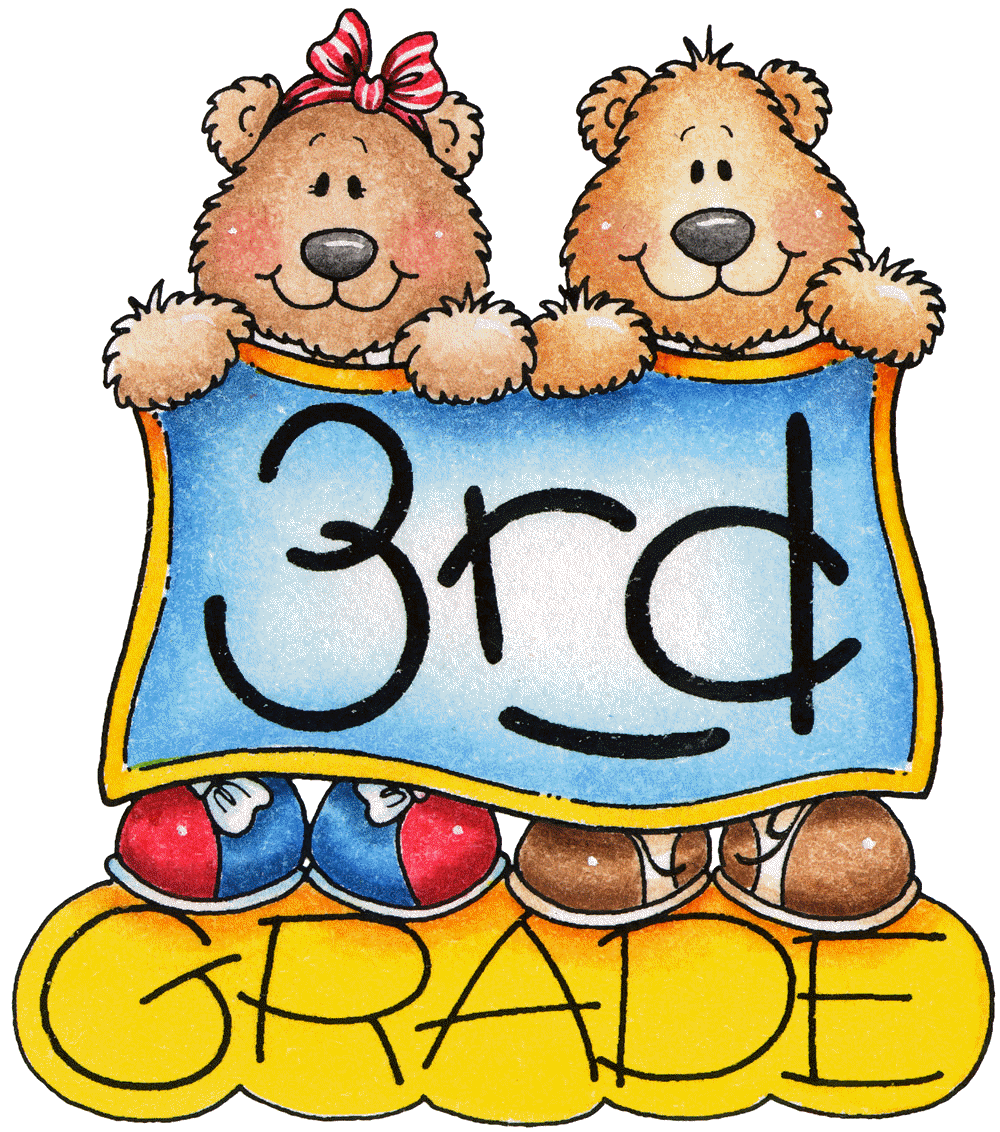 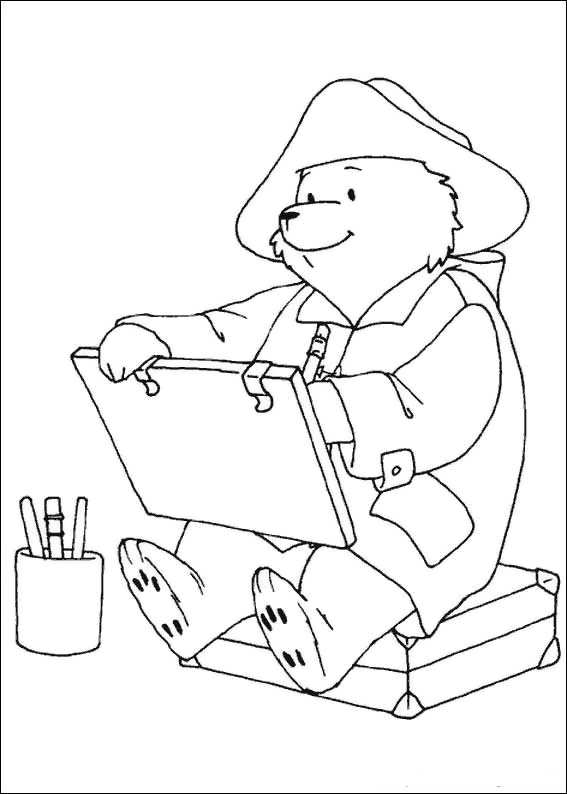 